02.04.2021 года в 21 час 50 мин на пульт связи пожарно-спасательного отряда  № 40 (м.р. Сергиевский) государственного казенного учреждения Самарской области «Центр по делам гражданской обороны, пожарной безопасности и чрезвычайным ситуациям»  по системе 112 поступило сообщение о пожаре по адресу:  с. БольшаяЧесноковка ул. Центральная д.28.  В 21 час 50 мин на пожар были высланы: Пожарный расчет ПСО №40 ПСЧ №109 с. Сергиевск в количестве 3 человек, ДПК «Елшанка» в количестве четырех человек, пожарный расчет ПСО №41 ПСЧ №83 с. Большая Раковка в количестве пяти человек. По прибытию на место вызова в 22 час 05 минут при проведении разведки было установленно, что горит дом  на общей площади 60кв.м. На тот момент на пожаре было задействовано: 3 ствола «Б», звено ГДЗС,3 единицы пожарной техники 12 человек личного состава. В 22 часа40 минутлокализация пожара, в 23 час20 минут ликвидация открытого горения, разборка и проливка конструкций.После ликвидации пожара в квартире был обнаружен погибший хозяин дом. Причина возгорания устанавливается.Уважаемые жители Самарской области! Государственное казенное учреждение Самарской области «Центр по деламгражданской обороны, пожарной безопасности и чрезвычайным ситуациям» обращается к Вам: во избежание возникновения пожара соблюдайте требования пожарной безопасности. В случае обнаружения пожара звоните по телефону «01», «101» или по единому номеру вызова экстренных оперативных служб «112».Инструктор противопожарной профилактики ПСО №40 Екатерина   Амшонкова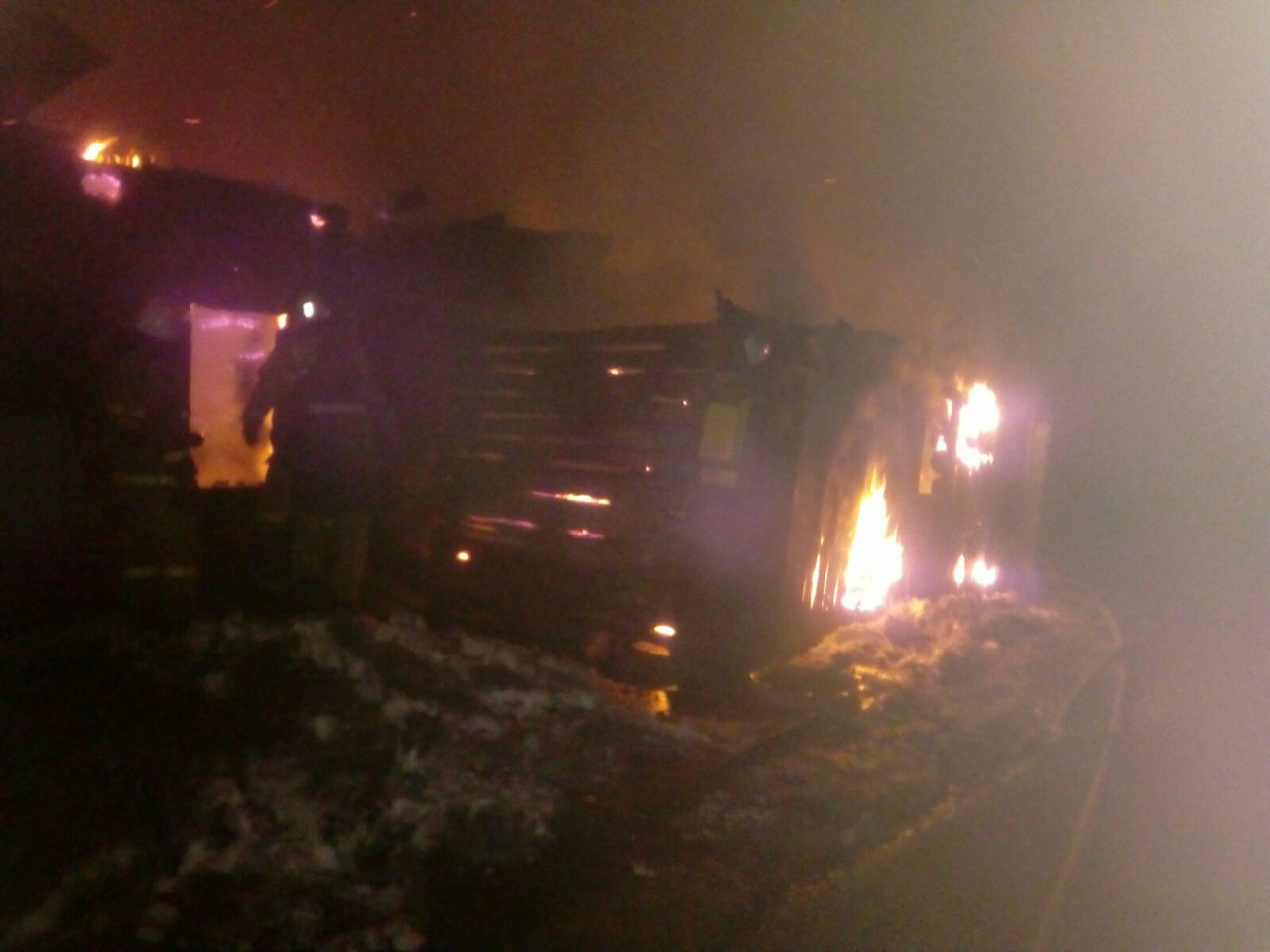 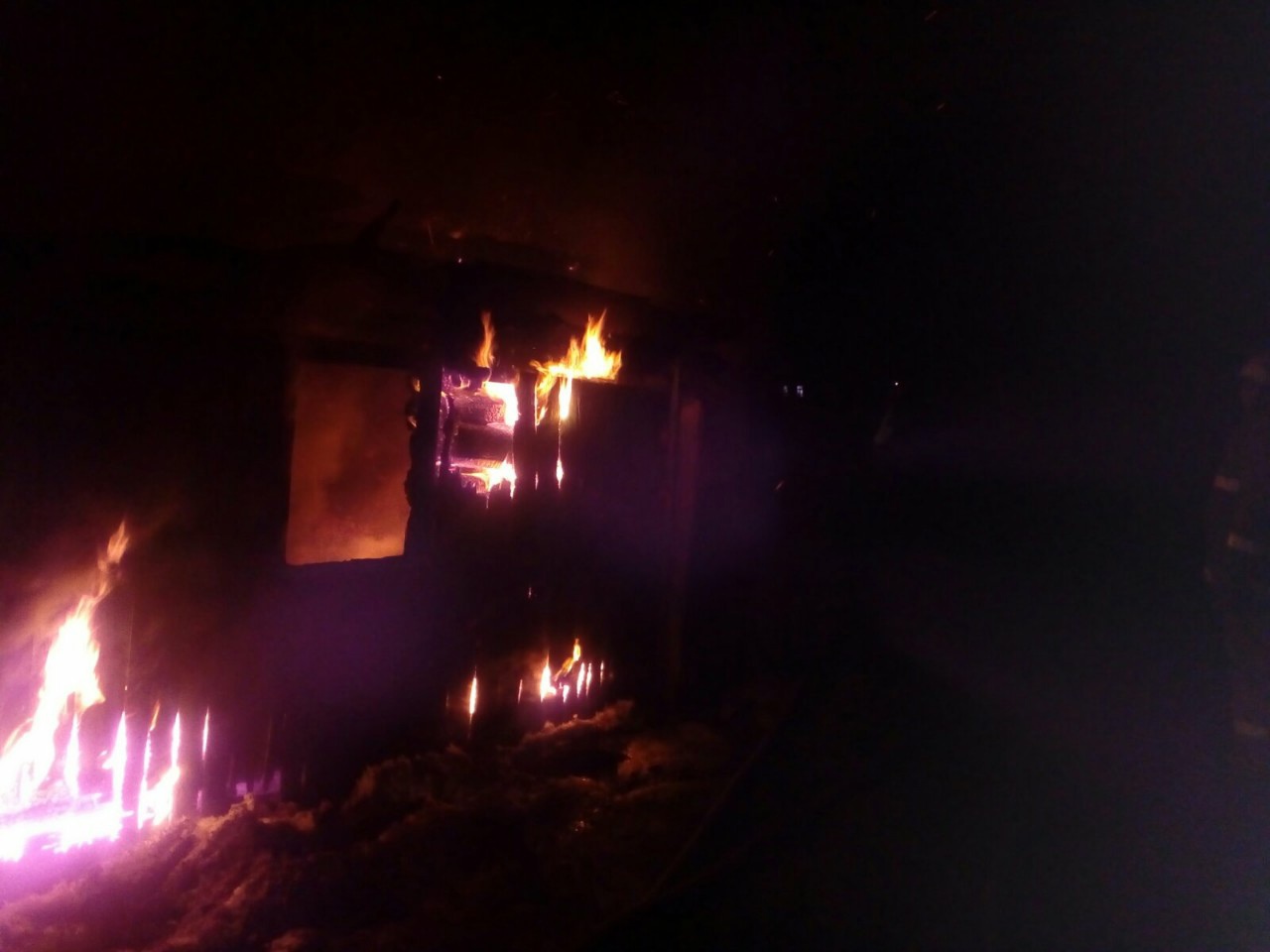 